AGENDADIGITALNA TRANSFORMACIJA – 	PRIMJENA U OBLASTI POLJOPRIVREDE I TURIZMA Organizator:Zavod za intelektualnu svojinu Crne Gore (ZISCG)u saradnji sa Evropskim patentnim zavodom (EPO)4. decembar 2018. godinePodgorica, Crna GoraHotel HiltonBulevar Svetog Petra Cetinjskog, 2Utorak, 4. decembar 2018. godine09:00 – 09:30                        Registracija učesnika09:30 – 10:00	Uvodna obraćanjaValentina Radulović Šćepanović, direktorica Zavoda za intelektualnu svojinu Crne Gore (ZISCG)Dr Darko Petrušić, generalni direktor Direktorata za naučnoistraživačku djelatnost u Ministarstvu nauke Ardijan Mavriq, generalni direktor Direktorata za praćenje turističkih tokova i turističkog prometa u Ministarstvu održivog razvoja i turizmaKristina Lapčević, načelnica Odjeljenja za ekonomske analize i tržište u Ministarstvu poljoprivrede i ruralnog razvoja i šefica Radne grupe za Poglavlje 11 – poljoprivreda i ruralni razvoj	Radni dio: Sesija posvećena digitalizaciji u poljoprivredi                                                   Govornici:10.00 – 10:40	                      Timm Holtermann EPO ekspert: Digitalizacija u funkciji 	                      razvoja poljoprivrede10:40 – 11:00                                             MSc.Elma Hot Dervić, pronalazač11:00 – 11:15                                             Miloš Golubović, VELETEX11:15 – 11:30                                             Aleksandar Prelević, JUGODATA11:30 – 12:00                        Kafe pauza	Radni dio: Sesija posvećena digitalizaciji u turizmu                                              Govornici:12:00 – 12:20		Željka Radak Kukavičić, direktorica Nacionalne turističke organizacije12:20 – 12:40                                                Aleksandar Radulović, MONTEX ELEKTRONIKA 12:40 – 13:00                                                     Milan Čolan, HOTEL SPLENDID                                                                   13:00 – 13:20                                                Vladan Tabaš, ČIKOM13:20 – 13:40		Boris Ristović, AMPLITUDO13:40 – 14:00                                                Učenici Srednje elektro – tehničke škole14:00 – 15:30                        Pauza za ručak                     15:30 – 16:30	Pitanja i odgovori16.30 – 17.00	Zaključci i zatvaranje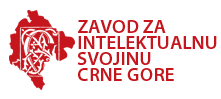 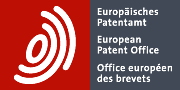 SEMINAR                                                                                        SEMINAR                                                                                        DATUM: 4 decembar 2018DATUM: 4 decembar 2018